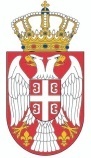 РЕПУБЛИКА СРБИЈАОПШТИНА РАЧАОпштинска управаБрој: 404-17/2019-III-01Дана: 19.02.2019  годинеР а ч аПонуђач је дана  18.02.2019 године поставио следећа питања1) На страни 61 КД, у делу „Напајање објекта Б6А“, тачка 1 – дати номиналну струју  теретног прекидача и његову прекидну моћОдговор:  Теретни прекидач, номинална струја 63А, прекидне моћи 25 кА2) На страни 61 КД, у делу „ у делу „Напајање објекта Б6А“, тачка 1, наводи се постојећа мерна група. Да  ли се понудом треба обухватити само уградња трофазног бројила.Одговор: Понудом  се обухвата монтажа постојеће полуиндиректне мерне групе, ком 13) На страни 63. КД, у делу „Разводни орман и опрема за аутоматику“, наводи се електро орман димензија 1000x1400x400mm. Да ли је неопходна дубина 400мм или задовољава дубина 300мм с обзиром да је то стандардна дубина према осталим  димензијама ормана Одговор: Димензија према КД 1000x1400x400mm.4) На страни 68. КД, у делу „Опрема и радови у бунарском објекту“, тачака 9 кабл GN 50 4x6mm2, колика је дужина овог кабла потребнаОдговор: Дужина  кабла GN 50 4x6mm2 oд електро ормара до фреквентног регулатора је до 5м5. На страни 70 КД, у делу „Остало“, тачка 3-да ли подешавање комуникационе везе подразумева и проширење и подешавање комуникације од стане Командног центраОдговор:  Не подразумева проширење и подешавање комуникације од стане Командног центра